Решение собственника по вопросам, поставленным на голосование, 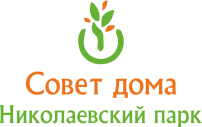 на общем собрании №СД1801 собственников помещений в многоквартирном доме по адресу г. Новосибирск, ул. Николаева, д.18 Инициатор проведения общего собрания собственников: Блинова Александра Викторовна, кв. 422, свидетельство о регистрации собственности № 54:35:091390:896-54/001/2018-1 от 03.09.2018Дата начала голосования: «22» октября 2018 г. в 18:30Форма проведения собрания: очно-заочное голосованиеСобственник: ______________________________________________________________________Вид и реквизиты документа, подтверждающий право собственности на помещение: __________________________________________________________________________________________________________________________________________________________Жилое помещение №____Общая площадь помещения: _______Доля в собственности квартиры (помещения) _________Общая площадь помещений, принадлежащих собственнику: ________Общая площадь помещений в многоквартирном доме: 26415,30 кв.м.Количество голосов собственника помещения: ________Срок передачи решений до «22» ноября 2018 г. по адресу: г .Новосибирск, ул. Николаева, д. 18, кв. 204Дата голосования:  «______» __________________ 2018 гПовестка дняПовестка дняВарианты голосования по вопросам повестки дняВарианты голосования по вопросам повестки дняВарианты голосования по вопросам повестки дняИзбрать председателем собрания Блинову Александру Викторовну, кв. 422, секретарем собрания – Попову Наталью Сергеевну, кв. 337, наделить их правом подсчета голосов по настоящему собранию (счетная комиссия), подписания протокола общего собрания в многоквартирном доме по адресу г. Новосибирск, ул. Николаева, д. 18.ЗаПротивВоздержалсяУтвердить способ управления многоквартирным домом по адресу г. Новосибирск, ул. Николаева, д. 18. – управляющая организацияЗаПротивВоздержалсяВыбрать в качестве Управляющей организации – ООО УК "СМСС-СЕРВИС" (ИНН 5406747145) сроком на один годЗаПротивВоздержалсяУтвердить плату на содержание и ремонт общего имущества, услуги по управлению многоквартирным домом по адресу г. Новосибирск, ул. Николаева, д. 18 в размере 18,92 руб. за 1 кв. м. помещения собственника на 2018 и 2019 годыЗаПротивВоздержалсяУтвердить форму договора управления заключаемого с управляющей организацией ООО УК "СМСС-СЕРВИС" (ИНН 5406747145)ЗаПротивВоздержалсяУполномочить председателя собрания Блинову Александру Викторовну, кв. 422 заключить договор управления с управляющей организацией ООО УК "СМСС-СЕРВИС" (ИНН 5406747145)ЗаПротивВоздержалсяЗаконсервировать внутренний мусоропровод путем заваривания люков мусоропроводов.ЗаПротивВоздержалсяОрганизация охраны и утверждение размера ежемесячного взноса на оплату охранных услуг в сумме 7,50 за 1 кв. м. помещения собственника на 2018 и 2019 годы.ЗаПротивВоздержалсяУтвердить местом хранения копии протокола общего собрания и решений собственников г. Новосибирск, ул. Николаева, д. 18, кв. 204ЗаПротивВоздержалсяСобственник________________________/__________________________________________________________/подписьФИО